УКРАЇНА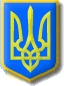 Виконавчий комітет Нетішинської міської радиХмельницької областіР О З П О Р Я Д Ж Е Н Н Я20.07.2022					Нетішин			        № 93/2022-рвПро щорічну основну відпустку Нетішинського міського голови Супрунюка О.О.Відповідно до пункту 20 частини 4 статті 42 Закону України «Про місцеве самоврядування в Україні», статей 6, 10 та 12 Закону України «Про відпустки», статті 21 Закону України «Про службу в органах місцевого самоврядування», абзацу другого пункту 6 постанови Кабінету Міністрів України від 09 березня 2006 року № 268 «Про упорядкування структури та умов оплати праці працівників апарату органів виконавчої влади, органів прокуратури, судів та інших органів», зі змінами та доповненнями, вісімнадцятої сесії Нетішинської міської ради VIII скликання від 23 грудня 2021 року № 18/1208 «Про встановлення надбавок, преміювання та виплату матеріальних допомог міському голові Супрунюку О.О.»:1. Вибуваю у щорічну основну відпустку:1.1. за робочий рік від 05 червня 2020 року до 04 червня 2021 року терміном 01  календарний день 25 липня 2022 року;1.2. за робочий рік від 05 червня 2021 року до 04 червня 2022 року терміном 02 календарних дні від  26 липня до 27 липня 2022 року включно.Приступаю до виконання повноважень Нетішинського міського голови                      від 28 липня 2022 року.2. Відділу бухгалтерського обліку апарату виконавчого комітету Нетішинської міської ради:2.1. здійснити оплату за час відпусток, у порядку та розмірах, відповідно до вимог чинного законодавства;2.2. виплатити матеріальну допомогу на оздоровлення у розмірі середньомісячної заробітної плати у межах затвердженого фонду оплати праці на 2022 рік.Міський голова 						   Олександр СУПРУНЮК